МБОУ «Средняя общеобразовательная школа №24»«Макет экономической карты городов Курганской области»                                                                                Работу выполняла:                                                                       Макарова Ж. В. Введение Страны без людей, города без домов, лес без деревьев, море без воды        Что это такое? (карта)         Карта – язык географии.  Одной из важнейших задач  обучения географии является формирование картографической грамотности. Ни одна сфера человеческой деятельности не обходится без применения карт. Современный человек должен уметь «читать» карту, то есть находить необходимую информацию. Географическая карта – документ, на котором зафиксировано в уменьшенном виде  тот или иной географический объект. Современное название «карта» происходит от латинского «письмо». Карта может быть представлена на твердых, плоских или объемных материалах. По одним картам можно видеть одновременно расположение материков, их  форму, глубину  океанов; по другим можно определить рельеф, климат, природные зоны. Когда в учебном плане появился предмет «География Курганской области», было проведено анкетирование, по результатам которого были выявлены пробелы в знаниях  экономики Курганской области. Изучить географию без учебника трудно, а без карты невозможно!Актуальность нашего проекта заключается в необходимости создания экономических карт Курганской области ввиду их   отсутствия. Объект исследования: города Курганской областиПредмет исследования: экономика городов Курганской областиЦель исследования: изучить  отраслевой состав городов Курганской области, создать макет  экономической карты.Задачи исследования:    изучить литературу и интернет -ресурсы по данной теме;изучить экономику  городов  Курганской области;разработать эскиз карты;определить технику и материалы для изготовления карты;сформировать творческую группу (педагоги и обучающиеся);организовать  график работы по созданию карты; определить, насколько применение карты повысит эффективность и качество            процесса обучения географии.Методы исследования:           сбор и анализ сведений   об отраслях экономики городов Курганской области;  описание экономики  городов;анкетирование  учащихся 9 классов;работа с энциклопедиями и словарями в школьной  библиотеке;использование Интернет-ресурсов;составить макета  «Экономическая карта городов Курганской области».1. Технология пирографияГлавная  задача: выбор материала и техники, в которой будет выполняться макет.            Под технологией понимают совокупность операций, приемов и способов получения, обработки или переработки сырья, материалов, осуществляемых в процессе производства продукции. Самой распространенной технологией является  технология обработки древесины. Она как природный конструкционный материал получается из стволов деревьев при распиливании их на части. Для оформления макета выбрали  фанеру. Она прочнее древесины, почти не рассыхается и не растрескивается, хорошо гнется и обрабатывается, хорошо впитывает краску, подходит для выжигания. Все эти критерии необходимы для выполнения макета. Самая распространенная техника работы по дереву – пирография (выжигание по дереву). Выжигание- это один из видов декоративной отделки поверхности древесины. Перед выжиганием  обучающийся отшлифовал наждачной бумагой поверхность фанеры. Затем нанесли рисунок: изобразили круговые диаграммы отраслей промышленности городов Курганской области, их геральдику, оформили легенду карты. Следующий этап: выжигание рисунка с помощью электровыжигателя разными насадками. Его рабочая часть – перо. В рисунке присутствуют 2 вида линий. Чтобы получить тонкую линию, перо электровыжигателя передвигаем быстро. Чтобы изобразить, толстую линию, перо двигаем медленно.  Перо ведем без нажима, чтобы не испортить материал. Рисунок сначала выжигаем по внешнему контуру, а потом переходим к внутреннему. В конце рисунка быстро перо убираем. 2. Экономико-географическое положение Курганской областиКурганская область — субъект РФ., расположенный в южной части Западно-Сибирской равнины.  Область, называемая Зауральем, занимает почти 72 тысячи квадратных километров. Входит в состав Уральского федерального округа. Образована 6 февраля 1943 года. В 2013области исполнилось году- 70 лет; среди областей Уральского  округа это самая молодая область. Численность населения на 2014г. – 877 194 человек. Граничит: на западе – с Челябинской областью, на северо-западе — со Свердловской областью, на северо-востоке -  с Тюменской областью, на юге – с Казахстаном (СНГ)Герб Курганской области представляет собой зелёный геральдический щит, в поле которого два отвлечённых серебряных кургана (холма), из которых левый — меньше и возникает из-за правого; в серебряной стеннозубчатой, с пятью мерлоновыми зубцами и четырьмя проёмами, оконечности — бегущая лазоревая (синяя, голубая) куница с золотыми мордой и грудью. Щит обрамлён золотыми дубовыми ветвями, перевитыми лазоревой андреевской лентой.В состав области входит  458 муниципальных  образований, из них  24 района и 9 городов.  Мы провели исследования экономики данных городов на современном этапе. Тема актуальна, так как на зауральской земле работают заводы, которые производят продукцию, востребованную на отечественном и мировом рынке. И главным достоинством является то, что это- высокотехнологичные изделия. В городах области успешно работают крупные машиностроительные и металлообрабатывающие, пищевые производства, предприятия легкой и химической и другие виды промышленности. Самой распространенной отраслью является машиностроение, его доля- около половины всей промышленной продукции области. Данный факт связан с историей: в годы ВОВ в край были эвакуированы15 заводов из Москвы, Торжка, и других городов страны, которые начали работать на нужды фронта. В послевоенное время заводы почти все перешли на выпуск мирной продукции и продолжают работать в настоящее время.3. Города Курганской области, их специализацииВ России городами считаются населенные пункты, достигшие определенной численности населения – людности (12 тыс. чел.), выполняющие не- сельскохозяйственные функции.Города различают по функциям: промышленные, транспортные, научные, города-курорты. Но главное  их отличие по численности населения:- малые (до 20 тысяч жителей);- средние (до 100 тыс. жителей);- большие (более 100 тыс. жителей);- крупные (более 250 тыс. жителей);- крупнейшие (более 500 тыс. жителей).Для Курганской области характерны  средние по численности города, которые можно разделить по следующим признакам:От 1тыс., до 10 тысяч – МакушиноОт 10 до 20тыс. – Катайск, Куртамыш, Петухово, Шумиха, Далматово, ЩучьеОт 50 до 100 тыс. – Шадринск От 100 до 500 тыс. - Курган3.1 КурганГород  официально основан в 1782 году, является  административным центром Курганской области. В настоящее время входит в состав Уральского Федерального округа, с численностью населения на 2014 год – 333,6 тысяч человек.Герб города:  его описание  гласит: «В зеленом поле геральдического щита на серебряной земле два серебряных же кургана (холма), при этом левый возникает из-за правого». Щитодержатели: лазоревая с золотыми мордой, грудью и таковым же языком куница, держащая знамя с гербом Кургана 1785 года, древко составное (зелень и серебро), копейный наконечник, бахрома и шнуры с кистями — золотые; и черный соболь с червленым языком, имеющий на шее золотую корону с пятью остроконечными видимыми зубцами, держащий подобное же знамя с гербом Кургана 1878 года; подножие — два зеленых кургана (холма). Геральдический щит увенчан золотой башенной короной о пяти зубцах с тремя зубчиками на каждом зубце и дополнен лентой ордена Трудового Красного Знамени. Геральдическая правая сторона находится слева от зрителя, левая — справа. 15 мая 2003 года герб города Кургана внесен в Государственный геральдический регистр Российской Федерации. Наш город-центр граничит  с Казахстаном, что важно для экономики.  Статус города Курган получил в 1772 году.  В развитии экономики можно выделить два главных этапа развития: пуск в 1984 году Транссибирской магистрали, а в 1943 году  получение статуса областного центра.Отрасли специализации города КурганаМашиностроение«Курганский автобусный завод», ведущее предприятие города, основано в 1958 году. Завод специализируется  на производстве автобусов среднего класса «Аврора», марки КАВЗ. Предприятие обладает современными производственными  мощностями, хорошими перспективами развития.«Курганский машиностроительный завод»- основан в 1950 году, один из лидеров оборонно-промышленного комплекса, единственное в стране предприятие, выпускающее боевые машины пехоты (БМП). С1992 года завод частично произвел конверсию предприятия, то есть стал еще выпускать продукцию гражданского назначения: многоцелевые коммунально-строительные машины (МКСМ),снегоболотоходы, автомобильные прицепы, погрузчики«Курганхиммаш» - основан в 1956 году, ведущее предприятие по производству технологических комплексов для нефтегазодобывающей нефтегазоперерабатывающей, химической, энергетической, металлургической отраслей промышленности. Выпуская продукция: емкостное оборудование, центрифуги, автоклавы, теплообменное оборудование«Курганприбор» - основан в 1972 году, производит оборудование электрохимической защиты: анодные заземлители, рукава высокого давления, оборудование и материалы для использования источников энергии. «Курганстальмост» - основан в 1979 году,выпускает металлоконструкции всех типов мостов, линии электропередач, мачт прожекторов, антенных опор.«Кургандормаш» -основан в 1941 году-это предприятие, которое производит дорожно- строительную, а также коммунальную технику. В настоящее время выпускает спецтехнику: вакуумная подметально-уборочная техника, коммунальная техника, битумовозы. Машины, выпускаемые на этом заводе, есть не только на территории России, но и в 50 странах мира. Металлургия«Зауральский кузнечно-литейный завод» - основан в 2007 году, одно из ведущих предприятий по производству заготовок и комплектующих. Выпускаемая продукция: сталечугунолитейное производство, трубопроводная арматура. Химическая отрасль«Синтез» - основан в 1958 году, ведущее предприятие фармацевтической промышленности. Выпускаемая продукция: таблетки, ампулы, назальные и глазные капли, мази, спиртовые растворы, сиропы, спреи. Предприятие выпускает лекарственные средства высокого качества и доступные по цене.Электроэнергетика«Энергокурган»  осуществляет передачу электроэнергии на всей территории области. Работает «ТЭЦ-1» и «ТЭЦ-2» Пищевая  промышленность«Курганский дрожжевой завод» - выпускает сухие дрожжи.«Курганский пивоваренный завод», современное предприятие. Выпускает 10 сортов высококачественного пива,  пять видов минеральной воды,  восемь видов газированных напитков. «Курганский мясокомбинат» выпускает мясные изделия. «Хлебокомбинат № 1»  выпускает -хлебобулочные изделия. «Курганский молочный комбинат» выпускает более 70 наименований молочной продукции.Таким образом, исследовав ведущие предприятия города, можно утверждать, что Курган современный город, имеющий статус городского округа, административный центр Курганской области, крупный промышленный центр с преобладанием машиностроительного комплекса. 3.2. Шадринск         Шадринск — город областного подчинения в Курганской области. Статус города с 1712 года.         Герб города Шадринска представляет собой  золотую бегущую куницу в серебряном поле. Оно изображено в виде геральдического щита. Куница изображается развернутой геральдически вправо (влево от смотрящего), ее передние лапы подняты в беге, задние — сближены.         Сегодня Шадринск современный город, входящий в Курганскую область. Численность населения 79,5 тысяч человек. Занимает второе место по экономическому развитию после Кургана. В городе более 1200 предприятий, 86 промышленных. Основные из них рассмотрим.Промышленность:МашиностроениеШадринский автоагрегатный завод, основан в 1941 году на базе эвакуированных в годы ВОВ заводов. Предприятие по производству автомобильных радиаторов, радиаторов отопления, гидравлических домкратов, а также автомобильных теплообменников, алюминиевых теплообменников для легковых автомобилей, генераторных установок. Продукция завода поступает на предприятия машиностроения России. Налажены поставки и со странами СНГ.Шадринский электродный  завода — предприятие по производству электродов для сварки. Электродное производство существовало в городе несколько десятилетий в одном из цехов Шадринского завода по ремонту тепловозов (ШЗРТ). В 1992 году в результате приватизации цех обрёл статус Шадринского электродного завода.         ООО «Шадринский завод металлических конструкций», основан в 2008 году, предприятие по производству металлических конструкций для объектов энергетики промышленного и гражданского строительства. Выпускаемая продукция: опоры ЛЭП, антенны  опоры, прожекторные мачты, различные металлоконструкции. Данная продукция обладает высоким качеством, отвечающим современным мировым стандартам.         ЗАО «Шадринский завод железобетонных изделий и металлоконструкций» — предприятие по производству железобетонных изделий, тротуарной плитки, бордюрного камня.ОАО «Шадринский завод ограждающих конструкций» — предприятие по производству металлических конструкций.         ООО «Шадринское тепловозо-вагоноремонтное объединение» основано в 1942 году, предприятие, занимающееся капитально-восстановительным ремонтом железнодорожной техники. Это крупное,  технически оснащенное предприятие Уральского региона.Лесная, деревообрабатывающая промышленность          ЗАО «Шадринская мебельная фабрика» — предприятие по производству корпусной мебели для дома и офиса. Шадринская мебельная фабрика была образована в 1960 году путём слияния артели «Краснодеревец» и мебельного цеха Шадринского промкомбината.Легкая промышленностьООО «Зауральская фабрика текстильной сумки» — предприятие по производству дорожных, спортивных сумокПищевая промышленность«Шадринский молочно-консервный комбинат» завод является лидером области и всего Уральского округа по выпуску цельномолочной  продукции. Предприятие по производству молочной продукции: зерновой творог, молоко, сметана, сливки сгущенное молоко. Предприятие выпускает продукцию под брендами «Простоквашино», «Летний день», «Село Луговое». Качество  продуктов соответствует самым высоким требованиям стандартов России. Молочные продукты из Шадринска славятся своим качеством, это подтверждается участием на многих выставках.«Шадринский пивзавод»  выпускает продукцию: водка и вино, пиво разных сортов. «Шадринский хлебокомбинат» выпускает продукцию: конфеты, вафли,крупы и разные сорта муки.3.3 КатайскКатайск  — город в России, административный центр Катайского района Курганской области. Официально городом с 1944 года.Герб утверждён решением Катайской городской Думы от 13 января 2000 гВ гербе Катайска языком геральдических символов и аллегорий гармонично отражены история и географическое расположение города. Ворота с перекладом из лука со стрелами говорят о начале сибирской земли. Лук, стрелы и корона являются основными историческими символами Сибири. Зеленый цвет — символ весны, радости, надежды, жизни, природы, а также символ здоровья. Лазоревый (синий, голубой) цвет в геральдике — символ чести, славы, преданности, истины, красоты, добродетели и чистого неба. Золото — символ прочности, величия, богатства, интеллекта, великодушия.В данный момент это современный город, имеющий выгодное экономико-географическое положение, что позволяет наладить экономические связь с Уральскими областями и развивать экономику. Численность населения: 14 тысяч человек.  В экономике преобладают машиностроительные предприятия.Отрасли специализации города Катайска:МашиностроениеЗАО «Катайский насосный завод», основан в 1942 году, предприятие производит, центробежные насосы для всех областей промышленности и сельского хозяйства.  Выпускаемая продукция: насосы «ЛМ», - моноблочные, линейные- для перекачивания чистой воды, насосы «СКАТ», моноблочные для перекачивания сточных вод в муниципальных, частных и промышленных системах, передвижные насосные установки для подачи воды из различных водоемов. Продукция  Катайского насосного завода соответствует самым высоким требованиям  по экономичности, экологической безопасности, надежности. Пищевая промышленностьОАО «Молоко», основано в 2002г., современное предприятие, занимающее лидирующее положение в уральском регионе по производству молока и кисломолочной продукции. Завод производит, кисломолочную продукцию, масло, квас (молоко 2,5% и 3,2% жирности, творог классический, йогурты, кефиры, сливочное масло   и живой квас). 
3.4 КуртамышКуртамыш  — город в России, административный центр Куртамышского района Курганской области. Статус города официально получил в 1956 году.Современный герб Куртамыша утвержден решением Куртамышской городской Думы от 29 марта 2007 года № 27 и внесён в Государственный геральдический регистр под №3275:В лазоревом поле золотая волнистая оконечность с рождающимся серебряным православным храмом с высокой центральной частью в два яруса и с одной главкой и с двумя низкими односкатными боковыми приделами. Щит увенчан муниципальной короной установленного образцаВолнистое изображение оконечности щита — символ того, что своё название поселение Куртамыш позаимствовало в середине XVIII века от реки, на берегу которой оно расположено. Отвлечённый серебряный православный храм — символ заслуги существующей церкви перед поселением Куртамыш. Истории было угодно, что уже через восемь лет после основания поселения Куртамыш, а именно в 1753 году, в нём была построена первая церковь в бассейне реки Куртамыш. Благодаря этому, в 1756 году при выборе поселения, которое будет официальным центром вновь образованного района — выбор пал на поселение, в котором уже была церковь, а именно - на Куртамыш. Слобода Куртамыш официально стала центром Куртамышского района, затем волости, потом уезда, а сейчас района, что позволило поселению развиваться более динамично по сравнению с другими близлежащими поселениями и в 1956 году обрести статус города. Так, благодаря церкви, поселение Куртамыш стало городом и получило право иметь свой герб. Голубой цвет щита символизирует красоту местной природы, а также надежду, мечту, стремление к лучшему. Золото символизирует самостоятельность муниципального образования и справедливость во всех сфера.Численность населения по состоянию на 2014составляет -16925 человек.Посетив город, установили отсутствие промышленных предприятий. Главной причиной отсутствия отраслей промышленности является отсутствие железнодорожного транспорта.3.5 МакушиноМакушино — город в России, административный центр Макушинского района Курганской области.  Численность населения- 8334 человека.Герб города отсутствует.ПромышленностьМашиностроениеОАО «Агромашиностроительный завод» - производит деревообрабатывающее оборудование: пилы круглые и ленточные, станки кругопильные, комплектующие и запчасти. Пищевая промышленностьООО «Хлебокомбинат» производит хлебобулочную продукцию.3.6  ПетуховоПетухово— город в России, административный центр Петуховского района Курганской области. Статус города с 1944 года. В настоящее время в городе проживает 10628 человек.Герб Курганской области представляет собой зелёный геральдический щит, в поле которого — два отвлечённых серебряных кургана (холма), из которых левый — меньше и возникает из-за правого; в серебряной стеннозубчатой, с пятью мерлоновыми зубцами и четырьмя проёмами, оконечности — бегущая лазоревая (синяя, голубая) куница с золотыми мордой и грудью. Щит обрамлён золотыми дубовыми ветвями, перевитыми лазоревой андреевской лентой.Промышленность:В городе 2 крупных предприятияМашиностроениеОАО «Петуховский литейно- механический завод», основан 1903. Выпускает  более 17 видов гарнитуры стрелочных переводов, разгонщика рельсов, рельсосмазывателя, гидравлические домкраты, амортизаторы, локомотивные колодки, тормозные башмаки. Кроме того, завод выпускает широкую номенклатуру запасных частей и комплектующих для нужд железнодорожного транспорта, является  по данному производству одним из лидеров в России.Пищевая промышленностьПредприятие «Макош»- является производителем следующей продукции: семя и ядро подсолнечника, семя и ядро тыквы, фисташки в ассортименте; фруктово-ореховые смеси; арахис.3.7 ШумихаШумиха — город на Урале России, административный центр Шумихинского района Курганской области. Статус города получил 1944 года. Численность населения на 2014 год-17,6 тысяч жителей. Город  стал для юго-западной зоны  Зауралья социально-экономическим центром.Герб - в серебряном поле вверху  обращённый вправо парящий с распростёртыми крыльями чёрный, с золотыми клювом, языком и когтями, коршун, несущий составной черно-золотой нитевидный отвлеченный пояс; внизу — стоящие в лазоревой воде (в виде узкой выщербленной оконечности) пять зеленых, с черными вершинами, стеблей рогоза. Щит увенчан короной достоинства — золотой башенной о трех видимых зубцах, дополненной гладким обручем с рельефными орнаментальными бортиками.ПромышленностьМашиностроениеОАО «Шумихинский завод подшипниковых иглороликов» — предприятие по производству игольчатых подшипников и роликов;ООО «Шумихинское машиностроительное предприятие» — предприятие по производству трубопроводной  арматуры для нефтегазодобывающей промышленности;ЗАО «Шумихинский крановый завод) предприятие по производству, ремонту и продаже железнодорожной техники;Пищевая промышленность«Шумихинский хлебокомбинат» - хлебо-булочные изделия«Шумихинский элеватор» занимается закупкой зерна, его продажей, переработкой и хранением.«Шумихинское хлебоприёмное предприятие»- предприятие по хранению и сбыту зерна.«Шумихинский комбикормовый завод»- предприятие по производству кормов для животных, пищевых продуктов.3.8. Далматово	Древнейший город Зауралья, административный центр Далматовского района Курганской области. Статус города получил в 1947 году. Численность населения в данное время составляет 13480 человек.	В 2006 году по рекомендации Геральдического совета при Президенте Российской Федерации Далматовской городской Думой принято решение о восстановлении в использовании в качестве основного символа муниципального образования город Далматово исторического герба — три золотых колокола в лазоревом поле. Официальные символы – герб и флаг внесены в Государственный геральдический регистр Российской Федерации за № 2816 и № 2817 22 февраля 2007 года.Город имеет многоотраслевую промышленность.ПромышленностьМашиностроение	ОАО «Завод СТАРТ», основан в1945 году — производитель автоцистерн для пищевой и нефтяной промышленности. Основным направлением деятельности является производство вакуумных машин, контейнер цистерн, резервуаров. Завод участвует в выставках, получил диплом «100 лучших товаров России», его продукция пользуется спросом и за рубежом. ООО «Промтехоборудование» — производитель циклонов, резервуаров, вакуумных фильтров и другого специального оборудования для пищевой и перерабатывающей промышленности.Пищевая промышленность	ООО «Далматовский пищевой комбинат», выпускает кондитерские изделия.	ООО ОАО «Далматовский элеватор» занимается закупкой зерна, его продажей, переработкой и хранением.	ООО «Далматовский комбикормовый завод»- предприятие по производству кормов для животных, пищевых продуктов.	ООО «Далматовский Специализированный Строитель», основан в 2001году; мобильная организация, которая занимается производством строительно-монтажных работ, изготовлением нестандартного и ёмкостного оборудования, металлоконструкций. Выпускает следующую  продукцию: строительство быстровозводимых зданий и сооружений, возведение эстакад под  технологические трубопроводы. Реконструкция действующих объектов, монтаж бетонных и железобетонных конструкций, прокладка трубопроводов, работы на объектах использования
 атомной энергии, производство полного цикла оборудования для добывающих
 производств для различных промышленных отраслей (пищевой, химической, горнодобывающей и др.)ООО «Радуга» — производитель  грибов вешенка.Легкая промышленность«Радуга» — производитель спецодежды и тканей; 3.9 Щучье	Щучье статус города получил в 1945 году — город в Российской Федерации, административный центр Щучанского района Курганской области. Находится в 176 км на запад от Кургана и в 3 км на юг от автомобильной дороги Байкал Население составляет 10 577 чел. (2014). Щучье — это город сельского хозяйства.	Герб:в лазоревом поле золотой косвенный, лапчатый на концах, крест, вписанный в широкое кольцо того же металла, имеющее с внешней стороны внутреннюю кайму в цвет поля, сопровождаемый двумя серебряными щуками, положенными в кольцо и кусающими друг друга за хвост. Щит увенчан муниципальной короной установленного образца. Корона, венчающая щит, является геральдической короной достоинства, приличествующей городу как муниципальному образованию.ПромышленностьМашиностроение	ОАО «Завод противопожарного машиностроения», основан в1941 году. В настоящее время выпускает  все основные типы углекислотных, порошковых и воздушно-пенных огнетушителей. Вся продукция завода соответствует мировым стандартам, на заводе существует многоступенчатая система проверки качества выпускаемой продукции.Химическая  «Щучанский завод по уничтожению химического оружия», основан в 2009году  — промышленное предприятие России по утилизации боеприпасов, снаряжённых боевыми отравляющими веществами (ОВ).Пищевая промышленностьООО «Щучанский комбинат хлебопродуктов» — производство продуктов мукомольно-крупяной промышленности.  	ОАО «Зауральский крекер» — производство сухих хлебобулочных изделий. ООО «Чумлякский элеватор» — производство муки из зерновых и растительных культур и готовых мучных смесей и теста для выпечки.  	ОАО «Муза» — производство муки, самое крупное предприятие.  	ООО «Рахмат» — производство готовых кормов для животных.  	ООО «Сиваж» — производство и переработка мяса. Легкая промышленностьООО «Комбинат бытового обслуживания» — производство одежды из текстильных материалов.   	МУП ПКП «Силуэт» — производство одежды из текстильных материалов. 4. Исследование, проведенное в школеИсследование было проведено с обучающимися 8 классов, которые на данный момент не изучают экономику. В анкетировании приняло участие 50 учеников.Рассмотрели вопросы:1.  На западе Курганская область граничит с ……2. На северо-западе Курганская область граничит с …..3. На северо-востоке Курганская область граничит с …..4. Количество муниципальных районов нашей области ….5. Количество городов в области…..6. Год основания Кургана…..7. Численность населения области…..8. Численность города Кургана…..9.  Отрасли специализации области….10. Продукция города Катайска ….11. В каком городе расположено предприятие «Даллур»…Из диаграммы видно, что уровень знаний обучающихся  низкий. На первый вопрос ответили правильно 19 учеников, на второй 15, на третий 12, на четвертый 2 ученика, на 5 -9, с 6 вопросом справилась основная масса -34 ученика, на 7-8,9 дали ответы -12 учеников, а вот отрасли экономики знают только 2 обучающихся. Таким образом, делаем вывод: изучить географию без учебника трудно, а без карты невозможно! 5. Результаты  и  выводы1.  Познакомившись с картами, которые есть в кабинете географии и интернете, мы убедились, что нет ни одной экономической карты городов Курганской области, и  пришли, к необходимости в ее создании. Изучив литературу об экономике городов Курганской области, составили эскиз макета карты «Экономика городов Курганской области»2. К сожалению, невозможно на карте отобразить все предприятия, так как сейчас появились предприятия малого бизнеса. Мы выделили предприятия МОК (межотраслевых комплексов), которые имеют главное значение в экономике Курганской области и России. 3. Изучая в 9 классе предмет «Экономика Курганской области», учащиеся смогут воспользоваться созданным макетом и легко ответить на все вопросы из данной анкеты.4. Из данного макета карты можно найти информацию:- с какими областями граничит Курганская область;-сколько муниципальных районов входит в состав области;- геральдика городов;- города и даты их основания;- численность населения;- наличие железнодорожных транспортных путей;- отрасли промышленности 5. Создана легенда карты, с которой обучающиеся умеют работать; 6. За рамкой карты, помещены фотографии выпускаемой продукции городов Курганской области.  Мы делаем вывод о том, что необходимо не только изучать экономику России в целом, но и своей области. Учить не только теорию, но обязательно использовать макет карты, так как карта- язык географии. В данной работе мы  изучили экономику всех городов Курганской области, что облегчит обучение в 9 классе по краеведению. Нам было интересно делать данную работу,  узнали много нового и интересного о наших городах, о предприятиях. В школе в каждом кабинете огнетушители, теперь мы знаем, что производятся они в городе Щучье. Мы узнали, какие лекарства производят на комбинате «Синтез» и то, что они дешевле импортных, а по качеству лучше. Было увлекательно составлять  макет карты, так изначально было 3 эскиза. Мы изучили правила оформления карт.. Теперь в аптеке спрашиваем лекарства этого предприятия. Работа эффективна, появляется повышение интереса к предметам: краеведению, истории, экономической географии, технологии (для мальчиков), изобразительному искусству, увеличение объема знаний, активизация познавательной деятельности.Список использованной литературыБирюков В.П. Природа и население Шадринского округа Уральской области. – Шадринск, 1926. – 325 с.Богомолов О.А. Зауралье на карте России. – Курган: «Зауралье», 2004. – 272с.Бубнов В.А. История машиностроения в Зауралье. – Курган: «Зауралье», 2001.География Курганской области. - «География».-1996.-№8.География Курганской области: учеб. Пособие для средней школы. - /Под ред. О.Г. Завьяловой – Курган, 1993. – 160 с.Города и районы Курганской области. – Курган, 1996. – 208 с.Занимательная география Курганской области. – 2-е изд., дополненное. / Под ред. А.В. Шатных – Курган, 2002. 64 сКарабанов И.А. Технология обработки древесины. Учебник для 5-9 классов общеобразовательных  учреждений.-М.:Просвещение,2004.-191с.Коваленко В.И. Кулененок В.В.Дидактический материал по трудовому обучению:5-7классов: Технология обработки древесины: Книга для учителей.-М.:Просвещение, 2000.-192с.  Курганская область в цифрах за 60 лет: Стат. сб./ Курганский облкомстат. – 2003. – 232 с.   Паспорт Курганской области. – Курган, 2009. – 102 с.Социально-экономическое положение районов Курганской области: стат. сб./ Курганский облкомстат. – 2009. – 135 с.13.Шатных А.В. Население мира, России и Курганской области: Справочные материалы. – Курган, 2002. – 48 с.Список методической литературы:Шатных А.В. Методические рекомендации по изучению географии Курганской области.–Курган, 1999. – 208 с.Средства обученияКарты Курганской области, карты административных районов области.Справочный атлас Курганской области – Курган, 2003.Приложение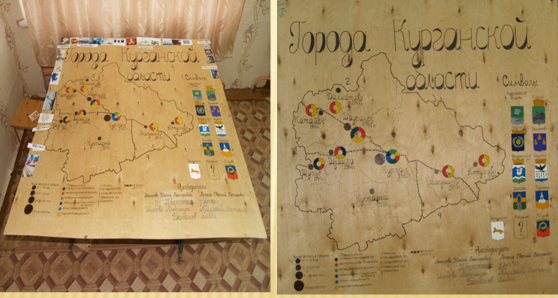 